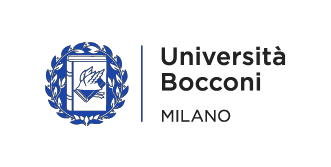 Open Day Sabato 1 dicembre 2018 		-  Presentazione dei corsi di laurea, aree informative sui programmi di studio con studenti e docenti, simulazione del test di selezione, visite al campus, desk informativi su servizi e opportunità dell’Ateneo  		-  Programma dettagliato e form di iscrizione presso online su www.unibocconi.it/openday  R Contatti Servizio Orientamento Universitario Università Bocconi Cristina Milesi Responsabile Servizio Orientamento Amelia Buttaboni e Paola Colombo Servizio Orientamento Mail: progettoscuole@unibocconi.it 